«ԿՐԹՈՒԹՅԱՆ ԶԱՐԳԱՑՄԱՆ ԵՎ ՆՈՐԱՐԱՐՈՒԹՅՈՒՆՆԵՐԻ ԱԶԳԱՅԻՆ ԿԵՆՏՐՈՆ» ՀԻՄՆԱԴՐԱՄՀասցե          ՀՀ, ք.Երևան, Վ.Սարգսյան 3Փ, Կառավարական տուն 2   ՀՎՀՀ           02657678 ք. Երևան             	                       				  N 68       08 հունվարի 2021թ.<<Ալեքսիմ>> ՍՊԸ տնօրենՏիկին Լ. Մարկոսյանին/ՀՎՀՀ 06949225, Ք. Երևան Մաշտոցի 54ա 093858733, alexim.spy@bk.ru/ԾԱՆՈՒՑՈՒՄ<<ԿԶՆԱԿ>> հիմնադրամի և <<Ալեքսիմ>> ՍՊԸ-ի միջև «11» նոյեմբերի 2020թ. կնքված N «ԿԴՍՀ-ԳՀԱՊՁԲ-2020/06-01» ծածկագրով գնման պայմանագրի միակողմանիորեն լուծելու մասին<<ԿԶՆԱԿ>> հիմնադրամի և <<Ալեքսիմ>> ՍՊԸ-ի միջև «11» նոյեմբերի 2020թ. կնքված «ԿԴՍՀ-ԳՀԱՊՁԲ-2020/06» ծածկագրով գնման պայմանագրի շրջանակում Կատարողը ստանձնել էր <<Համազգեստ խոհարարի>> տրամադրման պարտավորություն:Կատարողի կողմից ստանձնած պարտավորությունները չկատարելու հիմքով պայմանագիրն ամբողջությամբ միակողմանի լուծվում է:Պայմանագիրն ամբողջությամբ միակողմանի լուծելու մասին ծանուցումը կհրապարակվի հրապարակում է www.procurement.am հասցեով գործող ինտերնետային կայքի «Պայմանագրերը միակողմանի լուծելու մասին ծանուցումներ» բաժնում` նշելով հրապարակման ամսաթիվը՝ 11.01.2021: Պայմանագիրն ամբողջությամբ միակողմանի լուծելու մասին ծանուցումը տեղեկագրում հրապարակվելու օրը կուղարկվի նաև Կատարողի էլեկտրոնային փոստին: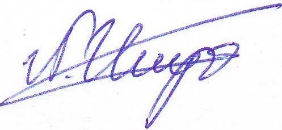 Հարգանքով           			Ս. ՄկրտչյանԿատ.՝ Ա. ԹորոսյանՀեռ. 077706050